           EXCMO. AYUNTAMIENTO DE MONTIEL (CIUDAD REAL)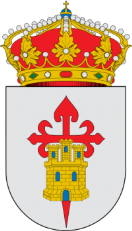 _____________________________________________________________________________APERTURA INSTALACIONES DEPORTIVAS(PISTA PÁDEL Y PISTA POLIDEPORTIVA C/ PAZ)FASE II- EXCMO. AYUNTAMIENTO DE MONTIELSe permite el uso de las instalaciones deportivas para la práctica deportiva aprobada en el BOE, esto es, deportes individuales: tenis y pádel (hasta 4 personas por parejas. 2 contra 2).Será obligatorio coger cita previa (642006345).Se podrá jugar al pádel (mediante reserva de manera habitual), únicamente dos personas y sin compartir material deportivo.Será necesario utilizar gel hidroalcohólico al entrar y salir de las instalaciones, el cual deberá llevar cada usuario.Sólo se podrá pedir cita y utilizar las instalaciones  una vez al día.No se permitirá la entrada y presencia de público.Se deberán cumplir obligatoriamente las normas de seguridad y sanitarias marcadas en el OM SND/399/2020.El Alcalde,DOCUMENTO FIRMADO ELECTRÓNICAMENTE
